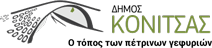                                                                                                                Κόνιτσα 22/12/2022ΑΝΑΚΟΙΝΩΣΗΧΡΙΣΤΟΥΓΕΝΝΙΑΤΙΚΟ BAZAAR ΣΤΗΝ ΚΕΝΤΡΙΚΗ ΠΛΑΤΕΙΑ ΚΟΝΙΤΣΑΣ Από το μεσημέρι της Παρασκευής 23 Δεκεμβρίου 2022 και για όλη τη διάρκεια των εορτών θα λειτουργεί εορταστικό bazaar στην κεντρική πλατεία της πόλης μας με τη συμμετοχή τοπικών συλλόγων και φορέων.  